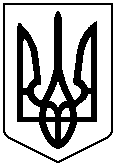 УКРАЇНАЧЕРНІВЕЦЬКА ОБЛАСНА ДЕРЖАВНА АДМІНІСТРАЦІЯЧЕРНІВЕЦЬКА ОБЛАСНА ВІЙСЬКОВА АДМІНІСТРАЦІЯ                  ДЕПАРТАМЕНТ ОСВІТИ І НАУКИвул. М. Грушевського, 1, м. Чернівці, 58002, тел. (0372) 55-29-66, факс 57-32-84,  Е-mail: doncv@ukr.net   Код ЄДРПОУ 3930133712.05.2023 № 01-34/1096                               На № ____________від __________Керівникам органів управління у сфері освіти територіальних громад Керівникам закладів освіти обласного підпорядкуванняШановні колеги!Департамент освіти і науки ЧОВА, у партнерстві з громадською організацією «Джуніор Ачівмент Україна», у межах проєкту «Школа фінансової грамотності», розпочинає реєстрацію на участь у впроваджені навчальної програми «Фінансова грамотність».Це курс щодо управління особистими фінансами для старшокласників (учнів 9-11 класів). Громадська організація «Джуніор Ачівмент Україна» безкоштовно навчатиме педагогів, які візьмуть участь у програмі, забезпечує навчально-методичними матеріалами з фінансової грамотності вчителів та учнів, надає супровід курсу упродовж року, а також додатково організовує навчальні активності для учасників програми в межах навчального року.До участі у впроваджені навчальної програми «Фінансова грамотність» буде відібрано 30 закладів загальної середньої освіти Чернівецької області. Реєстрація за посиланням: https://forms.gle/FaHurBJUKYA4nezf7 триватиме до 19 травня 2023 року.Просимо інформацію довести до відома керівників закладів загальної середньої освіти. Довідково: Junior Achievement (Джуніор Ачівмент) – міжнародна неприбуткова організація, що розробляє і пропонує молодіжні освітні програми з підприємництва, фінансової грамотності і підготовки до початку професійної кар’єри.Сайт - www.ja-ukraine.org; Соцмережі - https://www.facebook.com/JuniorAchievementUkraine В. о. директора Департаменту 					Оксана ГРИНЮКОлена Раца (0372) 55 18 16